MINISTERUL MEDIULUI, APELOR ȘI PĂDURILOR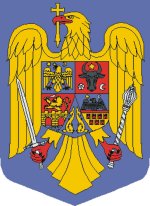 ORDINNr. ..................../.......................pentru aprobarea nivelului de intervenție și de prevenție în cazul speciilor de urs brun (Ursus arctos) și lup (Canis lupus), în interesul sănătății și securității populației şi în scopul prevenirii unor daune importanteAvând în vedere Referatul de aprobare nr. _____/ ___.______ al Direcției Biodiversitate, ținând seama de Avizul Academiei Române nr. _______, ținând cont de prevederile art. 1 alin. (1) lit. a) din Procedura de stabilire a derogărilor de la măsurile de protecție a speciilor de floră și faună sălbatice, aprobată prin Ordinul ministrului mediului și al ministrului agriculturii, pădurilor și dezvoltării rurale nr. 203/14/2009,în temeiul art. 38 alin. (2) din Ordonanța de urgență a Guvernului nr. 57/2007 privind regimul ariilor naturale protejate, conservarea habitatelor naturale, a florei și faunei sălbatice, aprobată cu modificări și completări prin Legea nr. 49/2011, cu modificările și completările ulterioare, al art. 57 alin. (1), (4) și (5) din Ordonanța de urgență a Guvernului nr. 57/2019 privind Codul administrativ, cu modificările și completările ulterioare, precum și al art. 13 alin. (4) din Hotărârea Guvernului nr. 43/2020 privind organizarea și funcționarea Ministerului Mediului, Apelor și Pădurilor,Ministrul mediului, apelor și pădurilor emite următorulordin:Art. 1 - (1) Prezentul ordin stabilește pentru speciile urs brun și lup numărul maxim de derogări aplicabile la nivel național, reglementează nivelul de intervenție, precum și condițiile de implementare a derogărilor de la statutul de specii strict protejate, stabilit prin legislația națională de mediu în vigoare, cu condiția să nu existe o alternativă acceptabilă, iar măsurile derogatorii să nu fie în detrimentul menținerii populațiilor speciilor menționate într-o stare de conservare favorabilă în arealul lor natural, numai în următoarele situaţii:a) pentru prevenirea producerii unor daune importante, în special asupra culturilor agricole,animalelor domestice şi pentru prevenirea producerii unor daune importante asupra altor bunuri; b) în interesul sănătăţii şi securităţii publice.(2) Măsurile reglementate în vederea soluționării situațiilor prevăzute la alin. (1) vizează capturarea, deținerea și transportul în scopul relocării a exemplarelor de urs brun sau lup, precum și recoltarea acestora, în oricare din stadiile ciclului lor biologic.Art. 2 – (1) În vederea atingerii obiectivelor stabilite la art. 1 alin. (1), se aprobă numărul maxim de derogări aplicabile la nivel național în cazul speciilor urs brun și lup, după cum urmează:a) urs brun (Ursus arctos) - 40 exemplare;b) lup (Canis lupus) - 10 exemplare;(2) Exemplarele din speciile urs și lup prevăzute la alin. (1) rămân la dispoziția autorității publice centrale pentru protecția mediului, pentru situațiile prevăzute la art. 1.Art. 3 – (1) Exemplarele din speciile urs brun și lup prevăzute la art. 2 pot fi recoltate prin metoda “la pândă” sau pot fi capturate în vederea relocării, în condițiile legii. (2) Derogarea pentru capturarea în vederea relocării sau recoltarea exemplarelor din speciile urs brun și lup în condițiile  alin. (1) se acordă de către autoritatea publică centrală pentru protecția mediului, prin Direcția Biodiversitate, la solicitarea gestionarului fondului cinegetic, în baza următoarelor documente:a) punct de vedere al unei comisii constituită din reprezentanți ai agențiilor teritoriale pentru protecția mediului și ai comisariatelor județene ale Gărzii Naționale de Mediu, desemnați prin decizie a conducătorului structurii teritoriale, respectiv prin decizia comisarului general al Gărzii Naționale de Mediu, la propunerea comisarilor șefi.b) procese verbale întocmite cu maximum 60 de zile înainte conform Hotărârii Guvernului nr. 1679/2008 privind modalitatea de acordare a despăgubirilor prevăzute de Legea vânătorii și a protecției fondului cinegetic nr. 407/2006, precum și obligațiile ce revin gestionarilor fondurilor cinegetice și proprietarilor de culturi agricole, silvice și de animale domestice pentru prevenirea pagubelor și alte documente justificative relevante (solicitări scrise ale Comitetelor Județene pentru Situații de Urgență ori a Inspectoratelor de Jandarmi Județene, materiale foto - video, rapoarte privind acțiunile de înlăturare întocmite de gestionar și/ sau Jandarmeria Română, rapoarte de monitorizare a exemplarelor care produc pagubele pe o perioadă de minimum 30 de zile), după caz;c) rapoartele derogărilor obținute anterior în baza acestui ordin, dacă este cazul;d) avizul administratorului ariei naturale protejate/Agenției Naționale pentru Arii Naturale Protejate, după caz; (3) Pentru activitățile prevăzute la alin. (2) în 3 zile lucrătoare de la obținerea derogării se va solicita şi obţine autorizaţia de mediu pentru recoltare/ capturare, cu o valabilitate maximă de 15 de zile.(4) Exemplarele capturate/recoltate în aceste condiții se deduc din numărul total de exemplare prevăzut la art. 2.(5) Capturarea în vederea relocării sau recoltarea exemplarelor din speciile urs brun și lup în condițiile alin. (2) se realizează cu personalul tehnic de specialitate angajat al gestionarului fondului cinegetic, după ce au fost monitorizate și identificate. (6) Emiterea unei derogări din nivelul de intervenție stabilit pentru urs brun și/sau lup se realizează cu condiţia să nu existe o alternativă acceptabilă. În acest sens, solicitanții vor face dovada implementării unor măsuri de prevenție eficiente adaptate de la caz la caz contextului local (implementarea unor sisteme de garduri electrice, asigurarea pazei șeptelului pe timpul nopții, ecarisarea cadavrelor animalelor domestice, utilizarea  unor rase de câini specializate în paza șeptelului, depozitarea deșeurilor menajere în locuri securizate, inaccesibile urșilor sau containere speciale anti-urs). Art. 4 - (1) Gestionarii fondurilor cinegetice care au recoltat sau capturat un exemplar în baza derogării stabilite prin prezentul ordin au obligația să transmită autorității publice teritoriale pentru protecția mediului de pe raza administrativ teritorială unde s-a desfășurat acțiunea de recoltare/capturare, un raport cu privire la acțiunea derulată, în termen de 7 zile de la data recoltării sau capturării. Modelul raportului este prevăzut în anexa care face parte integrantă din prezentul ordin.(2) Raportul prevăzut la alin. (1) trebuie însoțit de documente justificative și de copia autorizației de vânătoare, în conformitate cu motivul derogării.(3) Gestionarii fondurilor cinegetice, care au recoltat un exemplar în baza derogării stabilite prin prezentul ordin, au obligația să recolteze probe biologice pentru analize genetice de la exemplarele recoltate și să le transmită autorității științifice CITES – Institutul Național de Cercetare Dezvoltare în Silvicultură „Marin Drăcea” – Stațiunea Brașov. (4) Autoritatea publică teritorială pentru protecția mediului răspunde de respectarea procedurilor aplicate în fiecare caz în parte și va transmite Agenției Naționale pentru Protecția Mediului, în maxim 30 de zile de la data aplicării derogării, un raport referitor la rezultatele acesteia în baza datelor prevăzute la alin. (1) .Art. 5 – La data intrării în vigoare a prezentului ordin, Ordinul ministrului mediului nr. 724/2019 pentru aprobarea nivelului de intervenţie în cazul speciilor de urs şi lup, în interesul sănătăţii şi securităţii populaţiei şi în scopul prevenirii unor daune importante, își încetează aplicabilitatea, iar derogările acordate și nerealizate nu mai pot fi efectuate.Art. 6 - Prezentul ordin se publică în Monitorul Oficial al României, Partea I.MINISTRUL MEDIULUI, APELOR ȘI PĂDURILORBarna TÁNCZOSSecretar de Stat                                                                                              Robert Eugen SZEP                                                                                Secretar General Corvin NEDELCUSecretar General AdjunctTeodor DULCEAȚĂDirecţia Juridică Director Cristian ALEXE Direcția Managementul Resurselor CinegeticeDirector Ilie MIHALACHEDirecţia BiodiversitateDirector Daniela DRĂCEAIntocmit consilier Nicolae MantaANEXA la Ordinul ministrului mediului, apelor și pădurilor nr. ……RAPORT ASUPRA ACȚIUNII DERULATE ÎN BAZA DEROGĂRII OBȚINUTENr. ............ din data de ………………..Gestionarul fondurilor cinegetice: .........................................................................................................................................................................................................................................................Specia pentru care s-a acordat derogarea: ............................................................................................................................................................………………………………………………………Stadiul de dezvoltare al exemplarelor (adult/tineret/pui): ........................................................................................................................................................................................................................Starea exemplarelor după recoltare/capturare (viu/mort/rănit): ........................................................................................................................................................................................................................…………………………………………………………………………………………………Vârsta aproximativă:………………….……………. Sexul: ……………………………….Locul recoltării/capturării:   .........................................................................................................................................................................................................................................................................................................................................................................................................................Data recoltării: ...............................................................................................................Metoda de recoltare: ...................................................................................................................................................................................................................................................................................................................................................................................................................................Autorizația de vânătoare nr. …………….........., emisă de ……......................……....……………..,în data de ................................., valabilă până la data de ....................................................................Autorizația de mediu pentru recoltare/capturare nr. ..........................., emisă de ...........................în data de ................................., valabilă până la data de ...................................................................Numărul crotaliului aplicat exemplarului recoltat/capturat: ...........................................................………………………………………………………………………………………………………….………………………………………………………………………………………………………….Evaluarea datelor biometrice ale exemplarului recoltat/capturat................................................................................................................................................................………………………………………………………………………………………………………….………………………………………………………………………………………………………….................................................................................................................................................................…………………………………………………………………………………………………………Solicitant ........................................................ ..................................................................................... Specia pentru care s-a acordat derogarea ........................................................................................ Numărul exemplarelor .............................................. Stadiul de dezvoltare ............................................. Starea exemplarelor înainte de prelevare .......................... Starea exemplarelor după prelevare ................................ Locul de prelevare ......................................................................................................................................... ................................................................... …………………………………………..Data prelevării ................................................... Mijloace, instalaţii şi metode avute în vedere ................................................................................................ .............................................................................................................................................Stocarea şi destinaţia specimenelor .................... ................................................................... Data ................................. Semnătura ............................MOTIVUL DEROGĂRII[] În interesul protejării faunei şi florei sălbatice şi al conservării habitatelor naturale [] Pentru prevenirea producerii unor daune importante, în special asupra culturilor agricole, animalelor domestice, pădurilor, pescăriilor şi apelor, iar în cazul speciilor de animale, altele decât păsările, şi pentru prevenirea producerii unor daune importante asupra altor bunuri [] În interesul sănătăţii şi securităţii publice, iar în cazul speciilor de animale, altele decât păsările, şi pentru alte raţiuni de interes public major, inclusiv de natură socială sau economică, şi pentru consecinţe benefice de importanţă majoră pentru mediu [] În scopuri de cercetare ştiinţifică şi educaţie, de repopulare şi de reintroducere a acestor specii, precum şi pentru operaţiuni de reproducere necesare în acest scop, inclusiv pentru răspândirea artificială a plantelor[] Pentru a permite, în condiţii strict controlate, într-o manieră selectivă şi într-o măsură limitată, prinderea sau deţinerea unui număr limitat şi specificat de exemplare din anumite specii de păsări sau din speciile prevăzute în anexele nr. 4A şi 4B la Ordonanţa de urgenţă a Guvernului nr. 57/2007 privind regimul ariilor naturale protejate, conservarea habitatelor naturale, a florei şi faunei sălbatice, cu modificările şi completările ulterioare [] În interesul siguranţei aeriene, pentru toate speciile de păsări, inclusiv cele migratoare Justificarea solicitării (precizaţi motivele şi obiectivele urmărite; anexaţi documentele justificative):…………………………………………………..………………………………………………….. (Atașați documentele care să justifice recoltarea exemplarelor în conformitate cu motivul derogării)Data................................................                     Semnătura......................................